Робота на   тему  « Я-українець. До глибини родоводу»учениці  11 класу Вербівської загальноосвітньої школи І-ІІІ ступенівНестеренко Ірини ПетрівниДата народження :   01.11.1995 р.Домашня адреса:     с. Вербівкавул. ЕнгельсаГородищенського районуЧеркаської областіНомінація  «Література»Навчальний заклад: Вербівська загальноосвітня школа І-ІІІ ступенівГородищенської районної ради Черкаської областіНаставник:   учитель української мови та літературиЦимбалюк Тетяна АнатоліївнаАнотація У роботі представлено аналіз  творчості поетів  Олексія Антоновича Озірного, Катерини  Станіславівни Вишинської  та Зої Станіславівни Дикої—уродженців села Вербівки  Городищенського району Черкаської області.У поезіях О. А. Озірного, що у збірках «Проща»,  «Козацький цвинтар»,  « Заплакані очі», « За кого померти?» присутні провідні мотиви : любов до рідної землі, до матері, до слова; пошук Правди; роздуми про минуле і майбутнє держави, про національну свідомість, яку несе поет перед народом. Любов до рідного краю, солодкі спогади про дитинство. Ліричний герой – романтична особистість із загостреним почуттям прекрасного. Ця людина глибоко любить рідний край, його красу; свою матір, до якої лине за першої нагоди. Ліричний герой – у душі художник, бачить світ у кольорі; мислить образами – зоровими, слуховими, нюховими, смаковими. Ганна Синьоок зазначає, що  «творчість Олекси Озірного є разюче контрастною  до новаторських вибриків представників молодого покоління української літератури».   У його творчості воскресає  і відроджується сам Тарас Шевченко. Трансформація Шевченкової поетики виразно викреслюється у всіх його збірках. Дух Кобзаря  витає і в настроєвому  діапазоні, і в стильовій манері, і в громадянсько-патріотичній тематиці, і в ретельному доборі слів, і в романтично палкій та по-козацьки непохитній любов і  до України.У  віршах Катерини Станіславівни Вишинської, що надруковані у збірках «Благословенна на цей шлях», « Зі мною біль живе, калино…» «Кришталева повінь»  « Сонце недолі»  відчувається життєдайна сонячна енергія рідного слова, переливається різними гранями любові до своєї землі, людей, навколишнього світу. Чимало поезій Катерини Вишинської покладено на музику. Поетеса постійно у вирі життя, друкується в періодичній пресі, композитори пишуть пісні на її вірші,  Неодноразово виступала по радіо в передачах «Материнська школа», «Барви душі», «З народної криниці», «Дзвінке перевесло», по всесвітньому радіожурналі «Калина», в телепередачах «Надвечір’я», «За київським часом», «Київ – театральний» – все це від землі, від природи, від пісень, від фольклору, від тих багатющих джерел народної стихії, високої духовної культури, що не замулюється протягом багатьох тисячоліть. Зоя Станіславівна  Дика — рідна сестра Катерини Вишинської.   Видавши дві поетичні книжки «Весна без тебе» і    «Золиво», вона серйозно взялася за прозу і, будучи натурою емоційно-вразливою, що по-своєму                                               сприймала й сприймає довколишній світ людської                                                душі, написала твір, у якому залучає нас до найсокровенніших спогадів, пов’язаних з дитинством. 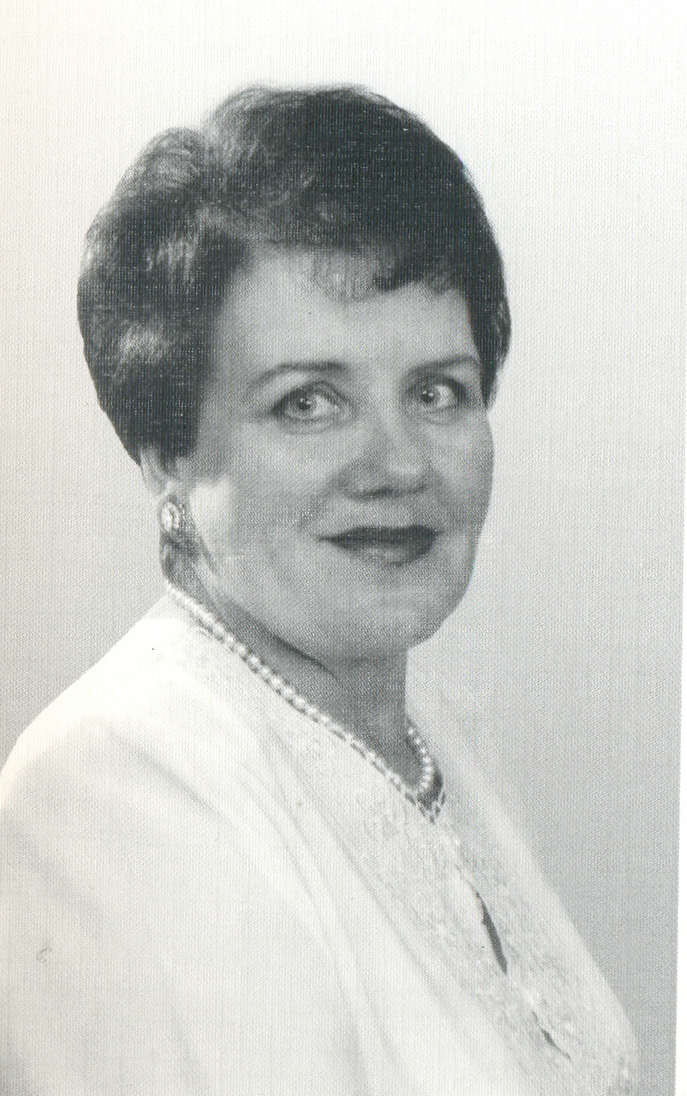 Відчуте, побачене й пережите в дитинстві доросла Зоя відтворює на сторінках своєї повісті «Спориш на камені». У ній осмислює життя безбатченків, вдів, важку колгоспну працю, домашній побут з мізерними статками і загалом сільське життя у повоєнні роки. Згадуючи минуле, не нарікаючи на долю, обставини, події, авторка залишає нам свої роздуми про зміст людського буття, зв’язок часів і поколінь, красу і гідність відносин.Долю людей – представників кількох поколінь двадцятого століття показала Зоя Дика в автобіографічній повісті-есе «Що було , те було». Це емоційна розповідь, у якій природно поєднано різні епізоди з життя, сповнені моторошної правди спогади про долі родини автора, односельців, різних поколінь українців, котрі неодноразово зазнавали випробувань на грані життя і смерті.Неоціненна творчість наших земляків-поетів  будить у нас, молодого покоління,  наснагу та віру у Правду, у  козацький дух, у майбутнє нашої   України, що починається стежинками у рідному селі Вербівці.Зажурені вербиІ пісня нетлінна.І що є найвищеВ душі— Україна…О. ОзірнийСеред долин зеленіють розкішні густі та високі верби, там ніби потонуло у вербах село Вербівка.  Понад самим берегом в'ється в траві стежка через усе село.  Підеш тією стежкою, глянеш кругом себе, і скрізь бачиш зелене-зелене море верб, садків, конопель, соняшників, кукурудзи та густої осоки. От стеляться розложисті, як скатерть, зелені левади. Густа, як руно, трава й дрібненька, тонісінька осока доходить до самої води. Подекуди по жовто-зеленій скатерті розкидані темно-зелені кущі верболозу, то кругленькі, наче м'ячики, то гостроверхі, неначе топольки. От верби одступились, од берега і розсипались купами на зеленій траві.«Я з цих країв –Вільшаних, вербівчаних,Дібров зелених.Журавок сумних.Тополенята вибіглиСтрічати,Схилили клениГолови до них...» —Так  про своє село Вербівку    пише  черкаський поет, лауреат премії імені Василя Симоненка Олексій Антонович Озірний .   Краї — вільшані, вербівчані, тополі стрічають автора, клени листям тріпочуть, стоять у задумі.  Край, що оспіваний  і поетесами – вербівчанками Зоєю Дикою та Катериною Вишинською.  Є на Черкащині село,А в тім селі моя домівка.Воно мене в життя вело,З простою  назвою – Вербівка.«У долині, помережана річечками, заквітчана зеленими вербами, наша розкрилена ластівка – Вербівка. Ось дорога, звиваючись, тягнеться до річки Вільшанки і Вільшанського цукрового заводу, збудованого поміщиком Браницьким ще в 1845 році.  Далі  розвилка. Одна дорога, та, що ліворуч, пішла на Воронівку, а та, що повертає праворуч і йде попід ставом, − на Вільшану, Шевченкове, Моринці …  	Місцевість сучасного села Вербівки була заселена дуже давно. Назва, напевно, походить від слова «вербовка». Колись по селах ходив чоловік і вербував селян на різні виїзні, здебільшого дуже важкі роботи. Такі завербовані люди працювали і на нашому цукровому заводі. А можливо, назва села пов’язана з красивим деревом, що росте на берегах Вільшанки, — вербою.	Поблизу села виявлено поселення скіфського періоду (УІІ-ІХ ст..до н.е.) й кургани епохи бронзи та скіфів.З книги «Історія міст і сіл України. Черкаська область «дізнаємось, що на цій землі багато століть панували польські феодали. Треба одразу сказати, що слово «завод» тут вживається умовно, бо тоді це був «напівсарай» з глинобитними стінами, в якому стояли мийниці, тертушки, преси. Приводилися  в рух «машини» кіньми або волами. Примітивні печі служили для згущення бурякового соку, димар був з лози та очерету, обмазаний глиною…» - це рядки з повісті З.Дикої «Спориш на камені».   Катерина Вишинська оспівує своє село,  згадуючи «осокори, прадавні  стражі на горбі» , «крислаті верби у журбі».Шевченків край! Село Вербівка!Моєї долі корінець!Я в ньому виросла, мов квітка,Тепер з років несу вінець.Мене зустрінуть осокори,Прадавні  стражі на горбі,І гілля схилять у покоріКрислаті верби у журбі. Яка краса! Яка палітра!Очей не можна відвести,Пропахло цвітом все повітря,Вербівко мила! Все це ти! Про своє дитинство Олексій Озірний згадує: « В товщу літ, утрачених часівБ'є і б'є, немов в церковні дзвони,Хлопчик, що утомлено присівІ тримає яблуко червоне...Гай, моє дитинство золоте! –В брилику і вишиванці білій.Все карбуєм у душі святе –Як із дідом яблука святили.А з рядів обвітрених обличПелюстки осінніми губамиШепотіли: «Боже! ВозвеличЗемлю нашу, всіяну хлібами!...»  Ольга Микитівна Підгрушня, учителька-пенсіонерка, шанувальниця таланту поета, у « Віснику Городищини»    за 1997 рік   презентувала деякі поезії поета. Вона  закликала : « Читайте, люди, його поезію, вона не залишить вас байдужими.» Майбутнього поета  Ольга Микитівна  знала ще змалку. Він ходив з її  сином Олександром до одного класу, вони щиро товаришували й  донині не поривають зв’язків. Збірки , що подарував поет, вона  береже з материнською любов’ю. Про себе автор пише : «Навчився читати рано — ще в чотири роки, і читав не тільки українською, а й російською мовами. «Першими книжками, - як згадує письменник, - пам'ятаю, були для мене «Читанка» і «Рассказы о Чапаеве». У першому класі вчитись мені було нудно і нецікаво...»  Та на «відмінно» закінчив школу і два вузи. Учився легко і невимушено.  Отримавши фах психолога, Олекса Антонович працював у Звенигородській середній школі №3, згодом – на адміністративних посадах: начальником відділу райдержадміністрації, у відділі культури Черкаського міськвиконкому, заступником начальника Смілянської райдержадміністрації. О. А. Озірний  удосконалював свої поетичні проби в літературному об'єднанні «Радосинь», на одному із занять якого ними подивував відомого поета Дмитра Чередниченка. Тож у передмові до першої книжки «Проща», яка побачила світ у 1995 році у видавництві Спілки письменників України, той із радістю констатував: «Нарешті в Шевченковому краї з'явився могутній поет». Для Олексія Антоновича творчість є «священною територією», на якій він ніколи не дозволить собі бути нечесним, писати з чужих спів і почуттів або на замовлення. У цьому плані для нього слугують прикладом Тарас Шевченко і Євген Маланюк. «Все інше, - каже письменник, - читайте в моїх віршах».Олексій Антонович Озірний –  «не міг не бути поетом. Сама  Шевченкова земля готувала з’яву  такого Співця. Тепер уже знають  багато його  вогненних віршів, друкованих і недрукованих, а враження не згасає, навпаки—посилюється й переростає в переконання: Олекса Озірний-поет, що може гідно презентувати Шевченків край. Його слово – чітке й глибоке, його думка – виколисана з болів коріння, його почуття – щирі і чесні. Історизм його поезії – правдивий і совісний, бо виплеканий стражденною метою поколінь »,— так написав  Дмитро Чередниченко     у передмові  до  першої збірки поета.Його вірші з крутим замісом філософських роздумів, вивершені на важких брилах історичних фактів, на золотих маківках храму Слова сяють сонячними променями Віри, Надії, Любові, і несуть  їх в зневірені душі. Нікого не залишає   байдужим поезія нашого земляка. Про талант і багату поетичну душу свідчить і той  факт, що 1997 року він став лауреатом премії імені Василя Симоненка.  Друкувався в обласній та республіканській періодиці, в колективних збірниках „Молоді черкаські поети”, „Толока”, часописах «Український засів», „Дзвін”, «Жива вода», альманахах «Холодний Яр», «Радосинь».   Автор  поетичних збірок   „Проща”, „Козацький   цвинтар”, « Заплакані очі», « За кого померти?». Поезія Озірного  розбуджена піснею його батьків, особливо ж мамою, простою сільською жінкою, виробленою тяжкою колгоспною працею, яка знала силу-силенну пісень, обрядів та звичаїв і всім цим живила романтичну синову душу.У поезіях присутні провідні мотиви : любов до рідної землі, до матері, до слова; пошук Правди; роздуми про минуле і майбутнє держави, про національну свідомість, яку несе поет перед народом. Любов до рідного краю, солодкі спогади про дитинство.  Ліричний герой – романтична особистість із загостреним почуттям прекрасного. Ця людина глибоко любить рідний край, його красу; свою матір, до якої лине за першої нагоди. Ліричний герой – у душі художник, бачить світ у кольорі; мислить образами – зоровими, слуховими, нюховими, смаковими.   Ганна Синьоок зазначає, що  «творчість Олекси Озірного є разюче контрастною  до новаторських вибриків представників молодого покоління української літератури».   У його творчості воскресає  і відроджується сам Тарас Шевченко. Трансформація Шевченкової поетики виразно викреслюється у всіх його збірках. Дух Кобзаря  витає і в настроєвому  діапазоні, і в стильовій манері, і в громадянсько-патріотичній тематиці, і в ретельному доборі слів, і в романтично палкій та по-козацьки непохитній любов і  до України. У збірці  « Козацький цвинтар»   поєдналися два потоки національного менталітету: селянський ( емоційність, культ дому, родини, жінки, чулість до краси, працьовитість) і вояцький ( культ волі, честі, патріотизму). Ця збірка — сутність духовного єства письменника. У « Козацькому цвинтарі» автор висловлює роздуми про історичну долю України,  про свій родовід. Він — « …озірний козак,що степів далечінь озирає,і я перший вступаю з ордоюв нерівний двобій...Потім встануть полки,а в принишклому рідному країрозгорнуть, ніби степ,китайки червоний сувій...Я озірний козак,із пращура рід мій озірний...Шабля з плугом одвіку -багатство усе...Я дідівській землідо останнього вірний,як на крилах журбисмолоскипи сердець понесе...»О. Озірний успадкував від пращурів не лише козацьку міць і духовний аристократизм,  а й двоєдиність української душі: шабля і плуг— це  його  багатство .Пригадується українська  « Дума про козака Голоту»: той теж вірно стереже українські кордони. Тож бачимо, що дух козацький у ліричного героя гартувався ще з  зародження козацтва. Присутній символ —  червона китайка, козацька тканина, степ  як символ волі . Чому  збірка називається « Козацький цвинтар»?  У години сумнівів і розпачу ми йдемо на ці цвинтарі і там душами говоримо з вічно живими душами пращурів.  Набираємось від них сили й енергії. Адже ті, хто згинули за Україну, ніколи не вмирають. Козаки переважно гинули  у боях,  а лише незначна частина помирала в похилому віці від давніх ран. І кожна їхня могила— то наша святиня, бо там лежать останки наших предків, хто своїм життям заповідав нам більше , ніж зіницю ока,   берегти і шанувати волю і незалежність.  Як зазначає Ганна Синьоок, козацький цвинтар уособлює в собі українську землю, а могили символізують відмираючи духовність українського народу, втілення знівеченої приспаної української душі.  Козацький цвинтар— це самовбивство української нації, знищення в собі  козацького духу.  Козаки у  поезіях Озірного символізують минуле, войовничий дух, притаманну українській нації романтичність.  У поезіях О. Озірного, як і Т. Шевченка, зустрічається образ України — заспаної, зґвалтованої, скорботної :Ця сонливість обтяжуєМріям замучені крила,Ця сонливість у душу вселяєХолодну байдужість…Ця сонливість заїла намВицвілі душі і весни,І хіба я не встигну сонливістьВ очах звоювати?  Стоїть на згарищах скорботна УкраїнаІ котить час її сльозу - синам...У вірші « Козацький цвинтар» ліричний герой звертається до Господа-Бога з благанням урятувати Україну, відродити в ній войовничість і козацький аристократизм духу:О, Господи, помилуй і спаси!Невже землі цій увірвався вікІ час настав для сонних і калік?Хрести, шаблі тут клалися на віки—В могилах наша слава, козаки .Як бачимо, О. Озірний інтерпретує козацький цвинтар як « шаблі, хрести, мерців, німу країну, Що зветься рідним словом - Україна…»  Образ розритої могили у поезії Шевченка за В. Пахаренком  це « символ наруги загарбників над українською душею, символ її безповоротного нищення» Начетверо розкопана,Розрита могила.Чого вони  там шукали?Образ розритої могили  в  О. Озірного трансформується у ліриці з проекцією на кінець ХХ— початок ХХІ століть. В автора звучить як наболіле — «Розорані могили вже не свідки!»У творах О. Озірного знаходимо ідейно-тематичні домінанти —   козацьке прагнення   до волі, ідея патріотизму, самозречення на благо України. Порівнюючи твори Т. Шевченка і О.Озірного, бачимо, що поезії обох авторів – це й  авторська сповідь , і крик душевного болю ліричного героя, а часом,  здається, самої України :І знов роздерли серце України,                               Мов  пару стоптаних онуч… ( О. Озірний,)Тарас Шевченко:Доборолась УкраїнаДо самого краю.Гірше ляха свої діти Її розпинають. (Шевченко Т. ). Поезія Олекси Озірного — це невмирущий гімн українському народові, що має нарешті піднятися з колін, на яких стоїть упродовж століть: На шляху цілих поколіньСліди зрадливі… від колін…Не каблуків,  не ступаків,Не колісниць, ані підків      У своїх поезіях О. Озірний звинувачує Росію у всіх бідах: Мій біль зветься словом одним— москалями…Вони нашу долю писали наганом.Вони нашу душу топтали ногами,Із раю земного зробили Руїну,Вони ґвалтували мою Україну.  [ 4, 12]       Поет  стверджує, що український народ на генетично закодованому рівні з покоління в покоління пам’ятатиме про «орди єзуїтів, яких в народі звали—москалі». Проте поет протиставляє Російській імперії  як  втіленню зла і гріха  Господні заповіді :Душа— то все від Бога,А Бог не був ніколи в москалях…  Аналізуючи збірку « Козацький цвинтар» , помічаємо , що  Тарас Шевченко передав О. Озірному  як своєму нащадкові поетичну естафету—світобачення поета-патріота і митця з романтичним художнім осердям, разом з тим— козацьку твердиню духу.  Шевченко воскресає у поезії Озірного в ім’я України. Здається, що не лише Господь, а й голос  Великого і Невмирущого Кобзаря надиктував нашому сучасникові-землякові такі поетичні рядки:Вона замовляє всі рани і болі,До рук доторкнулась— не жінка, а доля.Взяла моє серце рахманна, уклінна,Я Всесвіт назвав в її честь — Україна. Свою збірку « Заплакані очі» Олексій Озірний присвятив своїй матері Євдокії Лавронівні.   Автор вважає, що кращі риси українки зійшлися на його мамі, тільки вона про це не довідується. Мама знають багато пісень, обрядів та звичаїв, уміють шити, вишивати, в’язати, прясти, ткати, коня запрягати, піч мурувати, косити, за плугом іти, хліб пекти,  а найбільше — любити. Для О. Озірного мама— одна із заплаканих зірок, які світили  весною, улітку, осінню,   зігрівали душу і серце.  Збірка  складається з  двох частин:   « Хто ми є?» і  « Попіл серця».Уже в першому вірші « Якби собори вміли говорити»  автор розмірковує про страшні перестороги в молитві вітру і зіницях Бога, а собори є свідками історії, та  якби могли говорити, то не зазнала б Україна  страшних руїн, могли націю   навчити розрізняти ворогів, вони б скалічених зціляли, сліпим відкрили б очі й вуха. Озірний засуджує зрадництво :« А кожний третій з нас,Їй - Богу, яничарІ трішечки єврей,частково, лях і турок »      Поезія « Я за Вкраїну в стані бою»  перегукується з віршем  Т. Шевченка « Мені однаково»: Та не однаково мені,Я за Вкраїну в стані бою» Якщо не зупинити біду, то                                                    «далі — Крути, а далі Крут— церковний дзвін,Де кожний стане сам собою,Або ми встанемо з колін,Або впадем в ярмо без бою…»    Любов до матері, до рідної Вкраїни, жінки звучить в поезіях  другої частини збірки. Автор слухає мову матері, цілує її руки, зізнається в коханні коханій:« Я цілуватиму дві пари теплих рук,Одні,як жито, другі— мов ожина,Дві жінки ділять серця перестук,Мов дві голубки, мати і дружина…»     Пошук випущеної з рук ниті українського народу, кореня бід нашого народу— головна тема   збірки   « Проща».   О. Озірний  пробує художньо осмислити  долю України, самого її етнодуховного феномену. Автор визначає  три любові : до України,  до матері, до слова. Надзвичайно талановитий письменник Олекса Озірний. Такий простий і  справжній. Його життєвий шлях починався зі звичайного босоногого дитинства у звичайній справжній українській сім’ї, серед краси людських стосунків, краси природи. Тому і закладені були в дитячу душу Віра, Надія, а далі й Любов. Хоча, мабуть, без Любові не було б нічого.       Його ліричний герой – ревно любить свою Україну, родину, людей, життя. Він не боїться жертвувати власними інтересами заради правди і справедливості. Він –справжній!!!Мабуть, нелегко Олексі Озірному в такий складний час писати.  Бути чесним до людей і до себе. Про свою нелегку долю пише і Катерина Вишинська:Шлях важкий, але щасливий,І його таким люблю.Чим засіяла я ниву –На  ваш розсуд віддаю.Хто погудить, хто потішить,Хто заплаче від душі,Можуть вибрать щось цінніше,Стануть друзями – чужі.Я ж усіх люблю так щиро,Шлю  вам Божу благодать!А ви свій виносьте вирок,Ставте  голосу печать!Цей вірш  відомої сучасної української поетеси, нашої землячки Катерини Вишинської з її нової збірки «Благословенна на цей шлях». Ця  збірка віршів — вибране від її перших поетичних рядків, ще не надрукованих ніде, до останніх. За  цей час спливло багато води, багато пережито, і радість, і журба ходили поруч. У передмові до книги авторка пише:«Я, Мироненко-Вишинська Катерина Станіславівна, народилася  17 листопада 1946 року в селі Вербівка Городищенського району Черкаської області. Красиве наше село. Я не один раз його оспівувала і ще оспівуватиму у своїх віршах. Живуть тут добрі, хороші люди. Тільки тепер, у зрілому віці, розумієш, наскільки дорогим і близьким серцю є той край, в якому народилася. Пам’ятається все хороше, до найменшої дрібниці, як бальзам на душу, крізь все життя. Сила землі мого шевченкового краю дає мені наснагу викласти на папері все, чим багата моя душа. І тепер, коли випадає нагода   приїхати в моє рідне село, люди зустрічають мене з пошаною. Я їх люблю, присвятила їм багато віршів. Я щаслива, що Бог дав мені дар творити. Не знаю, наскільки глибоким, суттєвим є моє бачення світу, але воно щире, від душі, із глибини самого серця і розуму.»Люди! Йду до вас з хлібом і сіллю,Посилаю низенький уклін,Українську співаю вам пісню,Хай лунає мелодії дзвін.Я ділюся від щирого серцяДобрим словом, що зріє в мені,Вірю в людях зерно приживеться,Колосками зійде на землі.Катерина Вишинська ніколи не думала, що колись візьметься за перо, що колись йтиме мова про її поезію.  Її стихією було поле, рідна земля, село , де вона народилася і працювала, і спека, і заметілі, і затяжні осінні дощі, і місяць над левадою, і соняхи за тином, і запах матіоли… Саме краса рідної природи, народні пісні, щира материнська любов і спонукали маленьку Катрусю до поетичного образного сприйняття дійсності, що згодом вилилось у її першій збірці віршів «Зі мною біль живе , калино». На світанку вийду з маминої хати,І зозулі голос чую в далині,Ще раніш за мене тихо встала матиЛаштувать сніданок донечці своїй.У дворі криниця мов жива істота,Вдячно пропонує щедрості свої,Та чи є на світі більша насолода.Як проста водиця в маминім дворі?  Особливої уваги заслуговують вірші про матір. Велика любов до матері тримає і живить поетичну душу Катерини Вишинської ціле її життя, бо ця любов – і є її натхнення, бо вона любить цей світ, своє рідне село Вербівку, свою Україну материнською любов’ю.В мене мама – найкраща у світі,Це так є і так буде завжди.В мене мама – як сонечко світле,Як цілющий ковточок води. У житті бувають хвилини, коли Слово, мовлене щиро, довірливо й обнадійливо важить більше, ніж тонна золота… Коли К. Вишинська звернулася до Слова, як до Молитви, і воно вилікувало її, дало друге дихання, друге життя вона не розлучається із Поезією.	І завдяки підтримці керівників Київського метрополітену, книга поезій «Я серед вас не маю берегів» побачила світ і прихильно була зустрінута шанувальниками її таланту.Хтось із мудрих мовив: серце тоді насичується, коли освідчується…Серце  сучасної української поетеси Катерини Вишинської насичене сонцем. Тому й народжує читачам сонячну поезію та оригінальну музику пісенних слів. Саме це й підтверджують нам не лише метафорична назва  збірки поезій та пісень  «Сонце недолі», а й немало вміщених у ній творів.       …Десь там, за вирієм літ, лишилося її дитинство, вигойдане розкошами Шевченкового краю. У тих розкошах – калинові гаї і вишневі сади рідної Вербівки, прозоро-чиста хвиля річки Вільшанки, зелені луги з п’янкими пахощами різнотрав’я.Мій краю вишневий, мій краю знаменний,Заквітчаний дивом природи,Для мене довіку ти є невід’ємний,Не змиють любов непогоди.Спасибі, мій краю, за виткане серце,За мамину силу й терпіння,За Слово від Бога, що з вуст моїх ллється,За пісні живуче коріння.  Кожну вільну хвилину її думка сягає таємин людської душі, щоб вилитися в поетичні рядки, де кожне слово голубить щирістю і красою, вруниться добротою, наповнюється глибокою любов’ю до своєї рідної землі.          Мати і Україна – ось джерела любові колись маленької допитливої чорноокої дівчинки, яка народилась у післявоєнний рік. Її вірш «Не залишайте Україну!» із збірки поезій «Кришталева повінь» не може не хвилювати.Не залишайте Україну,Не рвіть їй серце із грудей,Вона страждає безневинно,Хто ж захистить її дітей?Вона ніби була на численних зустрічах у США чи Канаді, Англії, Данії, Швеції чи Португалії,Іспанії чи Італії, де скрізь є українці, які живуть з великою тугою за рідним краєм, і ніякі матеріальні блага не можуть заступити цю тугу і біль.Журавлі! Летіть на Україну!Шлях додому, знаю, нелегкий,Кличе вас кохана Україна,В рідний край вернутись на віки!У її віршах відчувається життєдайна сонячна енергія рідного слова, переливається різними гранями любові авторки до своєї землі, людей, навколишнього світу. Тому чимало поезій Катерини Вишинської покладено на музику. За цей час спливло багато води, багато пережито. І радість, і журба ходили поруч. Вона постійно у вирі життя, друкується в періодичній пресі, композитори пишуть пісні на її вірші, бере участь у ансамблях «Червона калина» і «Світлиця», бо ж співає Катерина Вишинська так, що зачаровує своїм співом. Неодноразово виступала по радіо в передачах «Материнська школа», «Барви душі», «З народної криниці», «Дзвінке перевесло», по всесвітньому радіожурналі «Калина», в телепередачах «Надвечір’я», «За київським часом», «Київ – театральний» – все це від землі, від природи, від пісень, від фольклору, від тих багатющих джерел народної стихії, високої духовної культури, що не замулюється протягом багатьох тисячоліть. Українська пісня – мов жива криниця,Свіжістю холодить спрагу на вустах.Вишиванка в хаті, хліба паляницяІ усмішка щира житиме в вікахЗоя Дика — рідна сестра Катерини Вишинської . Узялась за перо досить пізно. Одначе це  не  завадило їй здійснити свої творчі задуми.   Видавши дві поетичні книжки «Весна без тебе» і    «Золиво», вона серйозно взялася за прозу і, будучи натурою емоційно-вразливою, що по-своєму                                               сприймала й сприймає довколишній світ людської                                                душі, написала твір, в якому залучає нас до найсокровенніших спогадів, пов’язаних з дитинством. А дитинство було наповнене буденною простотою і дійсністю, сімейними традиціями і насамперед любов’ю до рідної Вербівки. . Захоплено, з доброю і мудрою усмішкою розповідає Зоя Дика про неповторність народного побуту – сільську толоку, коли «гуртом починали нову хату зводити», про різдвяні святки, колядування і нехитрі вуличні ігри, що несли відлуння війни. Не оминає своєю увагою і вчителів, шкільні уроки та каліграфію, яка в дитині «виховувала охайність». Переказати сюжет повісті неможливо. Її треба читати, щоб зрозуміти драматизм тих трьох поколінь. «Баба Любка , мати Марія , я і моя сестра Катерина. Три покоління…»  Відчуте, побачене й пережите в дитинстві доросла Зоя відтворює на сторінках своєї повісті «Спориш на камені». У ній осмислює життя безбатченків, вдів, важку колгоспну працю, домашній побут з мізерними статками і загалом сільське життя у повоєнні роки. Згадуючи минуле, не нарікаючи на долю, обставини, події, авторка залишає нам свої роздуми про зміст людського буття, зв’язок часів і поколінь, красу і гідність відносин. « А як пекли хліб, то вже було свято…Загодя вносили в хату з комори грітися велику макітру й дерев’яні ночви. Крізь сито просівали в них борошно, накривали рушником.  Звечора на припічку, під челюстями, ставили у ринці опару.  Коли опара підходила, у макітрі вчиняли хліб. Гуртом висаджували її на піч, накривали чистим рушником і закутували  ряднами та куфайками, аби зберегти вранішнє тепло. Вночі мати з бабою поперемінно наглядали за тістом — якщо підійшло, перемішували його кописткою. Воно,осідаючи, зітхало бульбашками. Притрушували зверху борошном і знову закутували. А, бувало, що й просплять тісто вилазило через верх макітри аж на підстилку.   Ще перед досвітом мати з бабою заходжувались коло макітри. Голови пов’язували чистими хустками, хрестились і бралися до тіста».Долю людей – представників кількох поколінь двадцятого століття показала Зоя Дика в автобіографічній повісті-есе «Що було , те було». Це емоційна розповідь, у якій природно поєднано різні епізоди з життя, сповнені моторошної правди спогади про долі родини автора, односельців, різних поколінь українців, котрі неодноразово зазнавали випробувань на грані життя і смерті.У цьому творі  немає стрункої сюжетної лінії, композиційної закономірності – письменниця уміє на якомусь внутрішньому відчутті   невимушено нанизувати окремі епізоди в одну цілісну оповідь. Розгадка ж такої структури письма криється в простій формулі:  сучасне завжди на дорозі з минулого у майбутнє. Вдивляючись у очі старших, відчуваємо, як вічність переливається від них у наші серця.«Спливло дитинство, спливло піввіку, уже глибока осінь дихає в груди, а я подумки лину в край незабутній…Он як розрослись яблуні й абрикоси при дорозі, а їх же садили ми, школярі, разом із колгоспниками та вчителями…У левадах за садками й вербами хат майже не видно. Там мешкають мої земляки, там мої стежечки, там моя школа.»«Коротенькі історії непомітного людського щастя – а скільки вдячності та любові здіймають вони у моїй душі! Ніби зустрілася з прожитою молодістю. Без болю, без осуду занурююся в спогади. Камінчик до камінчика ще не донизаного намиста долі виблискує на сонці й осяває мої літа. Іду сходинками пам’яті навпростець до себе…І так мені спокійно та хороше!»Ні,  не сама я в білім світі,Коли крізь мене час летить,Коли вітри несамовитіНуртують серце захопить.Зі мною люди, квіти, небо.Зі мною пісня двох віків…Слова вивчати в ній не треба –Вона навчила мене слів.Неоціненна творчість наших земляків-поетів  будить у нас, молодого покоління,  наснагу та віру у Правду, у  козацький дух, у майбутнє нашої   України, що починається стежинками у рідному селі Вербівці.Використана література:1. Вишинська К. Благословенна на цей шлях. Вибране.— К.: Вид.ім. О.Теліги, 2012.-543 с.2. Вишинська К. Зі мною біль живе, калино… Збірка віршів.—     К.: Співзвучність,1995.-87 с.3. Вишинська К. Кришталева повінь. Вірші. Пісні. К.: вид.  ім. О. Теліги, 2010.-239 с.4. Вишинська К. Сонце недолі. Вірші. Пісні.− К.: вид.ім.О.Теліги, 2004.− 158 с.5. Вишинська К. Я серед Вас не маю берегів. Вірші.− К.: Фенікс,2000.− 260 с.6. Вишинська К. Поезії. // Вісник Городищини.−1996.−27 березня. − №23.    7.  Озірний О. За кого померти?.  Поезії. – Черкаси. Вид. Ю. Чабаненко, − 2009, 88 с.   8.  Озірний О. Заплакані зорі. Поезії. – Черкаси: Брама, 2003. – 80 с.    9. Озірний О. Козацький цвинтар: Поезії. – Черкаси, 1996. – С. 40.    10.  Озірний О. Проща: Поезії. – К., 1995. – С. 15. 11. Озірний О. Козацький цвинтар. Поезії. − Черкаси: «Холодний Яр», 1996.— 50с.12. Озірний О. Хіба ми козаки на цьому світі?// «Холодний Яр».− Черкаси:  «Відлуння-Плюс»,  2003− с. 200.13. Підгрушня О. Читайте Олексу Озірного.// Вісник Городищини. - 1997.− № 4. 14. www.nbuv.gov.ua/portal/Soc_Gum/...3/16.pdf -